ПРОФСОЮЗ  РАБОТНИКОВ НАРОДНОГО ОБРАЗОВАНИЯ И НАУКИПОЛЕВСКАЯ ГОРОДСКАЯ ОРГАНИЗАЦИЯ  ПРОФСОЮЗА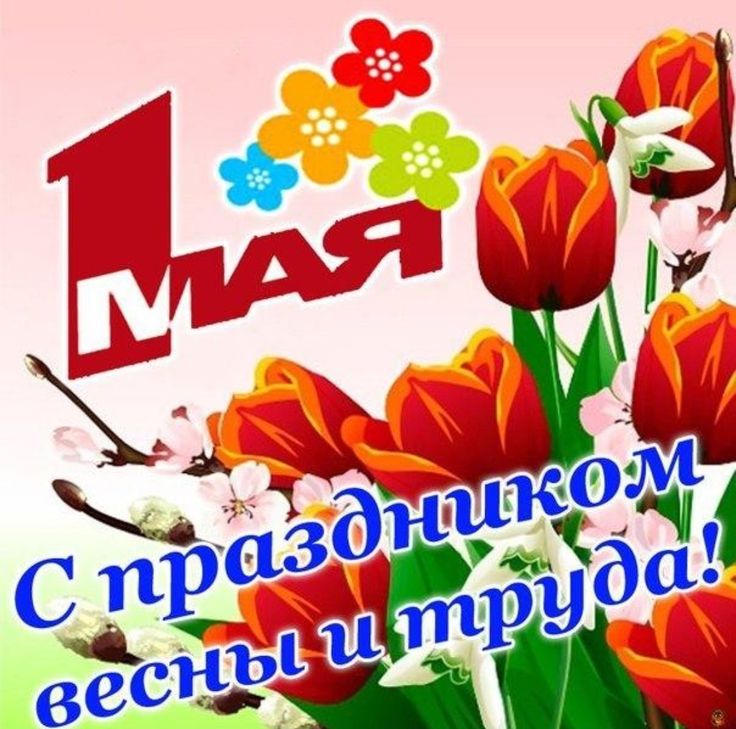 Мир! Труд! Май!Сегодняшний праздник символизирует солидарность, мир и весну. От всей души поздравляем вас с Первомаем. В день, символизирующий солидарность и дружбу всех людей, хочется пожелать весеннего тепла, энтузиазма, ярких идей и творческих успехов во всех начинаниях. Пусть эти дни пройдут в бодром, веселом настроении. Здоровья, счастья, любви!Сбор на торжественное шествие в честь  1 Мая – Дня международной солидарности, праздника Весны и Труда   1 МАЯ  с 9-45- до 10-00 возле здания МАОУ СОШ № 13. Приглашаем всех работников образования принять участие в мероприятии. Колонна профсоюзного актива идет сразу за  колонной ОМС Управление образованием. Председателям профкомов ОО, профактиву (2 человека от ППО) и представитель СМП  присутствуют в составе  профсоюзной колонны ОБЯЗАТЕЛЬНО! Профактив ОО южной части города тоже.